From Advent to Christmas - Year C 1Linking School, Parish and HomeFrom Advent to Christmas - Year C 1Linking School, Parish and Home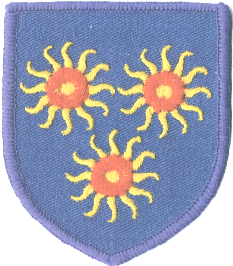 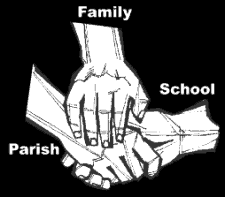 Religious Education Religious Education Religious Education Religious Education Key Idea: Key Idea: Key Idea: Key Idea: This framework of learning is intended as the second in the Academic year 2018/2019. As the resource which teaches both Advent and Christmas it begins the Liturgical cycle of Year C – the Year of Luke. As the name suggests the content of this resource is the season of Advent and the birth of Jesus as recorded in the Gospel of Luke. It builds on the learning of the previous resource by further developing knowledge of God, in particular knowledge of the second person of the Trinity, Jesus, the Christ.This framework of learning is intended as the second in the Academic year 2018/2019. As the resource which teaches both Advent and Christmas it begins the Liturgical cycle of Year C – the Year of Luke. As the name suggests the content of this resource is the season of Advent and the birth of Jesus as recorded in the Gospel of Luke. It builds on the learning of the previous resource by further developing knowledge of God, in particular knowledge of the second person of the Trinity, Jesus, the Christ.This framework of learning is intended as the second in the Academic year 2018/2019. As the resource which teaches both Advent and Christmas it begins the Liturgical cycle of Year C – the Year of Luke. As the name suggests the content of this resource is the season of Advent and the birth of Jesus as recorded in the Gospel of Luke. It builds on the learning of the previous resource by further developing knowledge of God, in particular knowledge of the second person of the Trinity, Jesus, the Christ.This framework of learning is intended as the second in the Academic year 2018/2019. As the resource which teaches both Advent and Christmas it begins the Liturgical cycle of Year C – the Year of Luke. As the name suggests the content of this resource is the season of Advent and the birth of Jesus as recorded in the Gospel of Luke. It builds on the learning of the previous resource by further developing knowledge of God, in particular knowledge of the second person of the Trinity, Jesus, the Christ.Attitudes and Spiritual DispositionsAttitudes and Spiritual DispositionsAttitudes and Spiritual DispositionsAttitudes and Spiritual DispositionsSpiritual Outcomes: It is hoped that pupils will develop:A sense of wonder about the coming of God into the worldA disposition of prayer An openness to the mystery of God, incarnateAn appreciation of the gift of ChristmasAn openness to the mystery of God, incarnateAn appreciation of the gift of ChristmasAn openness to the mystery of God, incarnateAn appreciation of the gift of ChristmasActivities to try at homeActivities to try at homeActivities to try at homeActivities to try at homeYou are the first educator of your child in faith. Your child’s learning in religious education will be much greater if you and the school are engaged in talking about the same ideas and beliefs. This resource teaches the practices of Advent and Christmas. Your children will be asked to think about their own birth and how you prepare for the birth of Jesus. Talk to them about what you do: do your rituals and customs reflect your cultural background? You are the first educator of your child in faith. Your child’s learning in religious education will be much greater if you and the school are engaged in talking about the same ideas and beliefs. This resource teaches the practices of Advent and Christmas. Your children will be asked to think about their own birth and how you prepare for the birth of Jesus. Talk to them about what you do: do your rituals and customs reflect your cultural background? You are the first educator of your child in faith. Your child’s learning in religious education will be much greater if you and the school are engaged in talking about the same ideas and beliefs. This resource teaches the practices of Advent and Christmas. Your children will be asked to think about their own birth and how you prepare for the birth of Jesus. Talk to them about what you do: do your rituals and customs reflect your cultural background? You are the first educator of your child in faith. Your child’s learning in religious education will be much greater if you and the school are engaged in talking about the same ideas and beliefs. This resource teaches the practices of Advent and Christmas. Your children will be asked to think about their own birth and how you prepare for the birth of Jesus. Talk to them about what you do: do your rituals and customs reflect your cultural background? An idea for prayer at homeAn idea for prayer at homeAn idea for prayer at homeAn idea for prayer at home